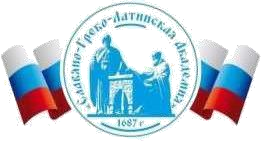 Автономная Некоммерческая Организация Высшего Образования«Славяно-Греко-Латинская Академия»Аннотация к рабочей программе дисциплиныБ1.В.05 Рынок ИКТБ1.В.05 Рынок ИКТСОГЛАСОВАНОДиректор Института _______________________,кандидат философских наук_______________________Одобрено:Решением Ученого Советаот «22» апреля 2022 г. протокол № 5УТВЕРЖДАЮРектор АНО ВО «СГЛА»_______________ Храмешин С.Н.Направление подготовки38.03.05 Бизнес-информатикаНаправленность (профиль)Информационная бизнес-аналитика и цифровые инновацииКафедрамеждународных отношений и социально-экономических наукФорма обученияГод начала обученияОчная2022Реализуется в семестре5, 6 курс 3Наименование дисциплиныБ1.В.05 Рынок ИКТКраткое содержаниеИнформационный бизнес (основы). 	Бизнес-информация.Информационные услуги. Информационный продукт, его особенности, виды. Организационные формы предприятий сферы информационного бизнеса. Перспективы развития информационного бизнесаРезультаты освоения дисциплины  Изучил особенности рынка ИКТ, способен применять средства и методы информационной безопасности ресурсов ИКТТрудоемкость, з.е.3Формы отчетности         Зачет Перечень основной и дополнительной литературы, необходимой для освоения дисциплиныПеречень основной и дополнительной литературы, необходимой для освоения дисциплиныОсновная литератураВылегжанина А. О. Прикладные информационные технологии вэкономике: учебное пособие\ М., Берлин: Директ-Медиа, 2016. – 244 с. ISBN: 978-5-4475-8699-7Матяш С. А. Корпоративные информационные системы: учебноепособие\ М., Берлин: Директ-Медиа, 2015. – 471 с. - ISBN: 978-5-44756085-0Дополнительна я литератураХудоренко Е. А. Коммуникационные технологии международных корпораций: учебное пособие\ М.: Евразийский открытый институт, 2011. – 335 с. - ISBN: 978-5-374-00176-1Алдохина О. И., Басалаева О. Г. Информационно-аналитические системы и сети: учебное пособие, Ч. 1. Информационно-аналитические системы\ Кемерово: КемГУКИ, 2010. – 148 с.